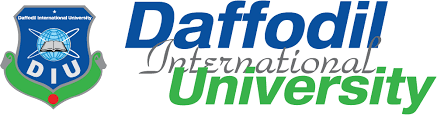 Psychological ServicesClient’s Registration Form for Counseling(Confidential) (The following information will be kept confidential. Only the relevant professionals will know this for the benefit of the client.)Date: …………………………			Time: ………………………Name: ……………………………………………………………………………...Gender: ……………………….   			Age: …………………………Profession: …………………………………………………………………………..Contact Address: ……………………………………………………………………Permanent Address: …………………………………………………………………			   ……………………………………………………………..Mobile Number: …………………………………………………………………….Briefly write down about your problem(s):………………………………………………………………………………...………………………………………………………………………………...………………………………………………………………………………...………………………………………………………………………………...………………………………………………………………………………...Referred By/Form: …………………………………………………………………….Signature of Client: ……………………………………………………………………